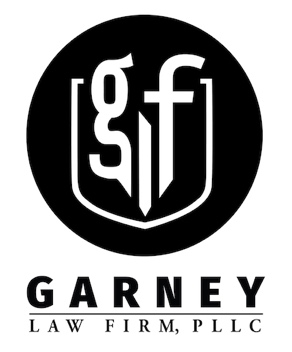 309 N. Washington Ave., Suite 12Bryan, Texas 77803(979) 985-5515 (office)(979) 217-6940 (cell)(888) 460-2036 (fax)travis@garneylaw.comCLIENT QUESTIONNAIRE(PLEASE PRINT)Full name________________________________________________________________________Age			 Social Security Number ________________________________________	Spouse’s name_____________________________________________________________________		Present address____________________________________________________________________		Spouse’s present address_____________________________________________________________		Telephone numbers of yourself and your spouse (business and Residence)_______________________	________________________________________________________________________________		Date of birth______________________________________________________________________	Have you ever used, or been known by, any other name than that shown above?__________________	3.	List the names, ages, and addresses of all those (including children) who are dependent upon you for support, and your relationship to each.NAME		ADDRESS			AGE		RELATIONSHIP4.	List the addresses where you have resided during the past ten years and give the period of time at each residence, including dates.RESIDENCE						FROM		TO5.	Were you married at the time of the injury?	Date of marriage_______________________	Place of marriage?_____________________________		Are you and your spouse living together now?_________6.	Have you been divorced or legally separated at any time?	  If so, from whom, when, and where?_______________________________________________________________________________________________________________________________________________________________________________WORK BACKGROUNDThe amount of your recovery in this case will be affected by your loss of earnings and  earning capacity, so please carefully outline your work background.1.	Were you employed at the time of the accident?	  If so, state name and address of your employer_________________________________________________________________________________________	2.	What was your job title, or the type of work you were doing?____________________________________________________________________________________________________________________	3.	What was your rate of pay?___________________________________________________________4.	How many hours per week were you working regularly immediately prior to the accident?_____________________________________________________________________________________________	5.	When were you first employed by the company for which you were working at the time of the accident?	____________________________________________________________________________________6.	Have you remained in the same job since the accident?______________________________________		If not, state the reason for the termination of your employment._______________________________ __________________________________________________________________________	 	7.	Have you missed any time from work as a result of your injury?_______________________________		If so, list the inclusive dates you were unable to work:From________________________________	To_________________________________________	8.	Did you lose wages for the periods of time missed from work due to this accident?_________________		If so, state the total wages lost to date and the dates_________________________________________	________________________________________________________________________________	9.	Have you had any increases or decreases in your pay since the accident?_________________________		If so, explain______________________________________________________________________	10.	If you have changed jobs since the accident, give a summary of your present job, showing name and address of employer, rate of pay, hours, type of work, etc.___________________________________	_________________________________________________________________________________	_________________________________________________________________________________11.	List your employment record as far back as you can remember. Your past employment records are important in determining your disability from an occupational viewpoint.________________________	_________________________________________________________________________________12.	What did you earn in the last year prior to your accident?_____________________________________	13.	Have you filed federal or state income tax returns for the last three years?___________________        If so, where? _________________________   Do you have copies of them?	_________________  Will the figure shown in the previous answer be the same as shown in your income tax return?______  If not, explain______________________________________________________________________THE ACCIDENT1.	Date of accident: ___________________________________________________________________	Day of week:__________________________Time:________________Weather:	_________________	2.	Describe the location of the accident as to the city, county, state, and nearness to intersection, driveway, residence, fixed objects, etc.___________________________________________________________	__________________________________________________________________________________________________________________________________________________________________3.	Describe in detail how the accident occurred. Comment, if applicable, upon the following: stop signs, traffic signals, defects in road or car, distances, RR crossing, lanes, intersection, horn sounds, radio on, windows up (air conditioner on), tire squeals, brake noise, skid marks, turn signs, intoxication, guard rails, street lights, road conditions, curves, center line, curbs, hills, school zone, pedestrians, location of debris from car, brakes, speed, statements as to who was at fault.	 	 	 (if the case is other than a vehicle accident, the statement should include sequence of events, dates, times, identification of witnesses, etc.) ___________________________________________________	____________________________________________________________________________________________________________________________________________________________________________________________________________________________________________________________________________________________________________________________________4.	Name and address of defendant (specify as individual, co-partnership, all partners, or corporation):____	_________________________________________________________________________________________________________________________________________________________________	5.	Defendant’s insurance company and adjuster:_____________________________________________	________________________________________________________________________________	6.	If hospitalized, give names of hospitals and total charges:____________________________________	________________________________________________________________________________ 7.	Names and addresses of doctors, nurses, and charges (state to whom charges incurred and amount):___	________________________________________________________________________________	________________________________________________________________________________	8.	Was vehicle damaged?______   If so, what parts?__________	 By whom was vehicle owned?________Make (and year) ___________________   Model ___________________________  Tag No.__________________________________________________________________________	9.	Insurance company insuring car you were in:______________________________________________Address:____________________________________________________________________________Collision coverage?_________________________________________   Medical pay?________________	10.	Where were you going at the time of the accident?_________________________________________Was anyone else injured?__________________Did an ambulance come to the scene?_____________Were any photographs taken of the scene or accident?_______________	 If so who has them now?__________________________________________________________________________________________Has your vehicle been repaired?________	 Did the accident occur during the course of your employment?________________________________ Did you consume any alcohol prior to the accident. If so what and how much?____________________Were you taking any medication or drugs prior to the accident?_____ If so, what and how much?______ Were any tickets issued by the police?__________ If so, what were the charges?____________________	ADDITIONAL BACKGROUND INFORMATIONWe must know about your background because your educational background and physical history will have important bearing upon your case.1.	Education: What education have you had, including any special employment training or training in skills?________________________________________________________________________2.	Physical Examinations: List here EVERY physical examination you have ever had during the last ten years, for employment, insurance, armed forces, etc. State the date, name of the doctors and results.Date:		Place:	Name of Doctor:		Purpose of Examination:		Result:	Date:		Place:	Name of Doctor:		Purpose of Examination:		Result:	3.	Other Accidents and Injuries: Failure to mention other accidents can undermine your lawsuit, no matter how trivial they may seem. List here every such accident whether it resulted in a claim for damages or not, stating the date, place, nature of the accident and extent of your injuries. If none, so state.Date:____________________________	Place:____________________________________________		Nature of accident or injury:____________________________________Extent of Injury:_________	________________________________________________________________________________Date:_________________________________Place:_______________________________________		Nature of accident or injury:___________________________________________________________	Extent of Injury:___________________________________________________________________	4.	Illness or Disease: No matter how trivial an illness, either before or since your accident, list it. The defendant will have available at the trial, by means of medical and hospital records, veteran’s records, insurance records, employment records, etc., a complete history of your past physical condition.Date:_______________________________Nature of Illness or disease:________________Duration:___________________________Treated by:___________________________Hospitalized:____________________	Date:_____________________	Nature of Illness or disease:________________________Duration:___________________________Treated by:__________________________Hospitalized:______________________	5.	Have you ever had, or have you now, trouble with eyes _______   Ears _________   Nose	? If so, explain	 Have you ever worn glasses _________   An artificial eye _________   hearing aid	?  If so, explain:	 Have you ever been denied life or health insurance because of your health?	 If so, by which company, what doctor, and why?6.	Alcoholism and Venereal Disease: If you have ever been treated for these afflictions, please be sure to discuss it with your attorney, confidentially, long before your case goes to trial.7.	Claims and Lawsuits: It is NOT the fact that one has had other claims or lawsuits that is important. It is the DENIAL of previous claims and suits which damages the case. List here EVERY claim you have ever made for personal injury or property damage, give the details (date, against whom, nature of claim, suit filed, result, etc..)8.	Police record: List here every arrest, and state the date, place, charge, and result.___________________	___________________________________________________________________________________________________________________________________________________________________________________________________________________________________________________9.	State your driving experience with the motor vehicle involved in this accident.	 Is there any limitation on your license to operate?________________________________ If so, what is the limitation?________	________________________________________________________________________________	10.	Activities since the Accident: If you suffered a serious injury in the accident, it is possible the opposing side has taken, or will in the future, take video pictures of you. This can be done with a telescopic lens, so that you never know it has been done. The evidence will then be presented in court to show that you ARE able to do something which you may have denied. List here all your usual activities which you have NOT been able to perform since the accident, such as working in the yard, lifting children, etc.	 11.	Military Background: Have you ever been rejected for military service because of physical, mental, or other reasons?______   If so, explain:	 Have you ever had military service? ______   If so, what branch?	Please state dates:____________________________Type of discharge:_________________________		Service-connected injury or disability:______ If so, explain:___________________________________	_________________________________________________________________________________      Percentage of disability:________	 Present condition of service-connected injury or disability:________      Do you receive payments for service-connected injuries or disabilities?	 If so, give the VA claim number	____________________________________________________________________________________12.	Regarding this accident, please answer the following:  Were pictures taken at the scene of the accident?____________	 By whom?______________________________________________   When?___________________________________________________________________________		Were you questioned by the police?	__________ If so, what was the officer’s name and of what police department was he or she a member?____________________________________________________ Did you give or sign a statement? ______   For whom?_________   When?______________________Do you have a copy? _____________   	Have you been questioned by an adjuster or investigator?___________   When? ______________   Where? __________________ Name of person who interrogated you:_________________________	Was anyone else present?_____Did you sign papers?___________   Were you given a copy?_________	13.	How did you leave the scene of the accident?______________________________________________	14.	Were other people in your car?________  If so, list their names, addresses, and where seated in car.NAME				ADDRESS			SEATED15.	Name and address of driver (defendant) of other vehicle:____________________________________Owner of other vehicle:_________________________________________________________________	16.	How did defendant’s vehicle leave the scene? (If towed, do you know by whom and where taken.)________________________________________________________________________________________	17.	Was defendant’s vehicle damaged?________If so, what parts?________________________________	18.	Witnesses: List the names, addresses, and telephone numbers of all witnesses to the accident (persons who saw or may have seen the accident), and any other person who may be of assistance in testifying about your case, your injuries, or changes in your activities since the accident.DAMAGESThe amount of recovery in this case will be affected by, among other things, the damages or expenses actually incurred as a direct result of the accident, such as hospital, doctor, and pharmacy expenses; damage to your automobile; loss of property, such as glasses, tools, watches; and lost wages. These are items of special damage as contrasted with compensatory or general damages such as pain and suffering, loss of future earnings, impairment of your earning capacity, etc.1.	State in full detail all injuries received as a result of this accident:	 State your present physical condition—scars, deformities, headaches, pains, etc., due to injuries received in this accident:	2.	Physicians and Surgeons: List the full name, address and telephone number of each physician or surgeon who has examined you or treated you for your injuries as a result of the accident, as well as the type, duration, and place of treatment or care:	Doctor’s Name:___________________________________________________________	Address:_________________________________________________________________		Telephone Number:________________________________________________________	Type of Treatment:_________________________________________________________	Place of Treatment:_________________________________________________________	Dates of Treatment:_________________________________________________________	Total Costs:_______________________________________________________________	Doctor’s Name:___________________________________________________________	Address:_________________________________________________________________		Telephone Number:________________________________________________________	Type of Treatment:_________________________________________________________	Place of Treatment:_________________________________________________________	Dates of Treatment:_________________________________________________________	Total Costs:_______________________________________________________________	Doctor’s Name:___________________________________________________________	Address:_________________________________________________________________		Telephone Number:________________________________________________________	Type of Treatment:_________________________________________________________	Place of Treatment:_________________________________________________________	Dates of Treatment:_________________________________________________________	Total Costs:_______________________________________________________________3.	Drugs and Medicines: State the total cost to date of all drugs and medicines used and purchased by you, as a result of the accident, and from whom purchased._______________________________________	_________________________________________________________________________________________________________________________________________________________________	4.	X-rays: Where taken, date, and by whom:____________________________________________________________________________________________________________________________________	5.	Have you had to hire a nurse? (Do not state lump sum, but itemize as to name of nurse, address, number of days or weeks, dates, and amount paid weekly.):_____________________________	 	Total amount spent for nursing care:____________________________________________________6.	The cost of domestic help hired as a direct result of the accident constitutes an item of special damage. Housekeeper, baby-sitters, home repairs, yard work, etc. State here the full names and addresses of all domestic help hired as a result of the accident, the type of work done, the number of days employed, the dates, the amount paid weekly, and the total amount paid to date.__________________________ 	Total amount spent for domestic help:___________________________________________________7.	Special damages (other than medical) and source of proof (i.e., personal property which was damaged, lost or destroyed as a result of the accident, and any items not previously listed, such as clothing, watches, crutches, glasses, false teeth, aggravation of injuries by doctor’s erroneous treatment, etc.). State the cost of the item:_________________________________________________________________	__________________________________________________________________________________________________________________________________________________________________________________________________________________________________________________ 8.	Convalescent Expenses: In the event that you have been confined to a nursing home or other such place as a result of the accident, list here the full name of every such place, the address, the dates so confined and the total cost. 	Convalescent Place:_________________________________________________________________	Address:_________________________________________________________________________	From:______________________________To:___________________________________________		Total costs:_____________________________________	9.	Loss of Earnings: State the length of time confined to bed as a result of the accident, including hospital confinement:______________________________________________________________________10.	Confinement thereafter to house:_______________________________________________________	11.	State the time lost from work (in case of breadwinner or person employed outside of the home):______	_________________________________________________________________________________State time partially lost or time partially disabled:	______________________________________	State time lost from school in case of pupil:_______________________________________________12.	Insurance: Your insurance may compensate you for your injuries and property damage. It may pay all or a portion of your medical expenses. However, most insurance companies require that they be given notice of the accident or claim within a limited time, usually thirty days. List them below:	Name of company:__________________________________________________________________	Address:__________________________________________________________________________Type of Insurance:__________________________________________________________________		Name of company:__________________________________________________________________	Address:__________________________________________________________________________Type of Insurance:__________________________________________________________________		Name of company:___________________________________________________________ Address:__________________________________________________________________________Type of Insurance:__________________________________________________________________	(Copies of the “declaration sheet” of all insurance policies should be obtained. Where “no-fault” insurance exists, the lawyer may have all medical and related bills submitted through him to the insurance company in order to keep track of such bills.)13.	In completing this questionnaire, have you thought of any information which we have not asked which MAY be of some assistance to us in serving you? If so, please state it here, no matter how silly, trivial, or embarrassing it may seem.____________________________________________________________	__________________________________________________________________________________________________________________________________________________________________	 	14.	Are you currently, or have you been in the past, involved in Bankruptcy proceedings?_______________	